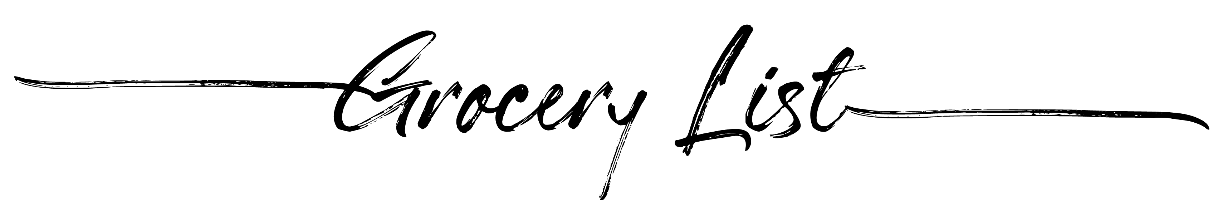 DairyDairyMeatProduceProduceProduceCanned/DrinksCanned/DrinksCanned/DrinksCanned/DrinksFrozenBakery/BakingBakery/BakingMiscellaneousHousehold/PersonalDry Goods